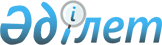 О внесении изменений в решение Жаксынского районного маслихата от 9 декабря 2011 года № С-38-2 "О бюджете Жаксынского района на 2012-2014 годы"
					
			Утративший силу
			
			
		
					Решение Жаксынского районного маслихата Акмолинской области от 5 декабря 2012 года № 5ВС-11-1. Зарегистрировано Департаментом юстиции Акмолинской области 13 декабря 2012 года № 3537. Утратило силу в связи с истечением срока применения - (письмо Жаксынского районного маслихата Акмолинской области от 17 июня 2013 года № 120)      Сноска. Утратило силу в связи с истечением срока применения - (письмо Жаксынского районного маслихата Акмолинской области от 17.06.2013 № 120).      Примечание РЦПИ:

      В тексте сохранена авторская орфография и пунктуация.

      В соответствии с подпунктом 4) пункта 2 статьи 106 Бюджетного Кодекса Республики Казахстан от 4 декабря 2008 года, статьей 6 Закона Республики Казахстан от 23 января 2001 года «О местном государственном управлении и самоуправлении в Республике Казахстан», Жаксынский районный маслихат РЕШИЛ:



      1. Внести в решение Жаксынского районного маслихата «О бюджете Жаксынского района на 2012-2014 годы» от 9 декабря 2011 года № С-38-2 (зарегистрировано в Реестре государственной регистрации нормативных правовых актов № 1-13-143, опубликовано 13 января 2012 года в районной газете «Жаксынский вестник») следующие изменения:



      пункт 1 изложить в новой редакции:

      «1. Утвердить бюджет района на 2012-2014 годы согласно приложениям 1, 2 и 3 соответственно, в том числе на 2012 год в следующих объемах:



      1) доходы – 2459562,9 тысяч тенге, в том числе по:

      налоговым поступлениям – 310401 тысяч тенге;

      неналоговым поступлениям – 13790,8 тысяч тенге;

      поступлениям от продажи основного капитала – 1515 тысячи тенге;

      поступлениям трансфертов – 2133856,1 тысяч тенге;



      2) затраты – 2536049,1 тысяч тенге;



      3) чистое бюджетное кредитование – 9799,1 тысяча тенге, в том числе:

      бюджетные кредиты – 13147,1 тысяча тенге;

      погашение бюджетных кредитов – - 3348 тысячи тенге;



      4) сальдо по операциям с финансовыми активами – 0 тысяч тенге, в том числе:

      приобретение финансовых активов – 0 тысяч тенге;

      поступления от продажи финансовых активов государства – 0 тысяч тенге;



      5) дефицит бюджета – - 86285,3 тысяч тенге;



      6) финансирование дефицита (использование профицита) бюджет 86 285,3 тысяч тенге.»;



      пункт 6 изложить в новой редакций:

      «6. Учесть, что в бюджете района на 2012 год предусмотрено погашение бюджетных кредитов в республиканский бюджет в сумме 3348 тысячи тенге»;



      приложения 1, 4 к указанному решению изложить в новой редакции, согласно приложениям 1, 2 к настоящему решению.



      2. Настоящее решение вступает в силу со дня государственной регистрации в Департаменте юстиции Акмолинской области и вводится в действие с 1 января 2012 года.      Председатель сессии

      Жаксынского районного маслихата            Б. Джанадилов      Секретарь Жаксынского

      районного маслихата                        Б. Джанадилов      СОГЛАСОВАНО      Аким Жаксынского района                    И.Кабдугалиев

 

Приложение 1 к решению     

Жаксынского районного маслихата 

от 05 декабря 2012 года № 5ВС-11-1

Приложение 2 к решению     

Жаксынского районного маслихата 

от 5 декабря 2012 года № 5ВС-11-1 

Целевые трансферты и кредиты из республиканского бюджета на 2012 год
					© 2012. РГП на ПХВ «Институт законодательства и правовой информации Республики Казахстан» Министерства юстиции Республики Казахстан
				КатегорияКатегорияКатегорияКатегорияСуммаКлассКлассКлассСуммаПодклассПодклассСуммаНАИМЕНОВАНИЕСуммаI. ДОХОДЫ2459562,91Налоговые поступления31040101Подоходный налог100982Индивидуальный подоходный налог1009803Социальный налог149211Социальный налог14921104Налоги на собственность1399291Налоги на имущество1062373Земельный налог18934Налог на транспортные средства232995Единый земельный налог850005Внутренние налоги на товары, работы и услуги96282Акцизы11233Поступления за использование природных и других ресурсов45234Сборы за ведение предпринимательской и профессиональной деятельности398208Обязательные платежи, взимаемые за совершение юридически значимых действий и (или) выдачу документов уполномоченными на то государственными органами или должностными лицами15351Государственная пошлина15352Неналоговые поступления13790,801Доходы от государственной собственности823,81Поступления части чистого дохода государственных предприятий4873Дивиденды на государственные пакеты акций, находящиеся в государственной собственности05Доходы от аренды имущества, находящегося в государственной собственности3327Вознаграждения по кредитам, выданным из государственного бюджета4,802Поступления от реализации товаров (работ, услуг) государственными учреждениями, финансируемыми из государственного бюджета01Поступления от реализации товаров (работ, услуг) государственными учреждениями, финансируемыми из государственного бюджета004Штрафы, пени, санкции, взыскания налагаемые государственными учреждениями, финансируемыми из государственного бюджета, а также содержащимися и финансируемыми из бюджета (сметы расходов) Национального Банка Республики Казахстан121871Штрафы, пени, санкции, взыскания налагаемые государственными учреждениями, финансируемыми из государственного бюджета, а также содержащимися и финансируемыми из бюджета (сметы расходов) Национального Банка Республики Казахстан за исключением поступлений от организаций нефтяного сектора1218706Прочие неналоговые поступления7801Прочие неналоговые поступления7803Поступления от продажи основного капитала15151Продажа государственного имущества, закрепленного за государственными учреждениями110603Продажа земли и нематериальных активов4091Продажа земли4092Продажа нематериальных активов04Поступления трансфертов2133856,102Трансферты из вышестоящих органов государственного управления2133856,12Трансферты из областного бюджета2133856,1Функциональная группаФункциональная группаФункциональная группаФункциональная группа2012 годАдминистратор бюджетных программАдминистратор бюджетных программАдминистратор бюджетных программ2012 годПрограммаПрограмма2012 годНАИМЕНОВАНИЕНАИМЕНОВАНИЕ2012 год2.ЗАТРАТЫ2536049,101Государственные услуги общего характера202756,3112Аппарат маслихата района (города областного значения)11826,9001Услуги по обеспечению деятельности маслихата района (города областного значения)11826,9122Аппарат акима района (города областного значения)60056,3001Услуги по обеспечению деятельности акима района (города областного значения)42835,3002Создание информационных систем4187,2003Капитальные расходы государственного органа13033,8123Аппарат акима района в городе, города районного значения, поселка, аула (села), аульного (сельского) округа112114,1001Услуги по обеспечению деятельности акима района в городе, города районного значения, поселка, аула (села), аульного (сельского) округа111681,1022Капитальные расходы государственного органа433,0459Отдел экономики и финансов района (города областного значения)18759,0001Услуги по реализации государственной политики в области формирования и развития экономической политики, государственного планирования, исполнения  бюджета и управления коммунальной собственностью района (города областного значения)17961002Создание информационных систем354003Проведение оценки имущества в целях налогообложения198,0010Приватизация, управление коммунальным имуществом, постприватизационная деятельность и регулирование споров, связанных с этим100,0015Капитальные расходы государственного органа146,002Оборона3682,5122Аппарат акима района (города областного значения)3682,5005Мероприятия в рамках исполнения всеобщей воинской обязанности3090,0006Предупреждение и ликвидация чрезвычайных ситуаций масштаба района (города областного значения)592,5003Общественный порядок, безопасность, правовая, судебная, уголовно-исполнительная деятельность767,0458Отдел жилищно-коммунального хозяйства, пассажирского транспорта и автомобильных дорог района (города областного значения)767,0021Обеспечение безопасности дорожного движения в населенных пунктах767,004Образование1319673,2464Отдел образования района (города областного значения)1316087,2001Услуги по реализации государственной политики на местном уровне в области образования6967,0003Общеобразовательное обучение1080321,5004Информатизация системы образования в государственных учреждениях образования района (города областного значения)3127,6005Приобретение и доставка учебников, учебно-методических комплексов для государственных учреждений образования района (города областного значения)12174,0006Дополнительное образование для детей22507,1009Обеспечение дошкольного воспитания и обучения51144,0015Ежемесячные выплаты денежных средств опекунам (попечителям) на содержание ребенка сироты (детей-сирот), и ребенка (детей), оставшегося без попечения родителей за счет трансфертов из республиканского бюджета7934,0018Организация профессионального обучения11218,5020Обеспечение оборудованием, программным обеспечением детей-инвалидов, обучающихся на дому за счет трансфертов из республиканского бюджета2400,0021Увеличение размера доплаты за квалификационную категорию воспитателям детских садов, мини-центров, школ-интернатов: общего типа, специальных (коррекционных), специализированных для одаренных детей, организаций образования для детей-сирот и детей, оставшихся без попечения родителей, центров адаптации несовершеннолетних за счет трансфертов из республиканского бюджета185,0040Реализация государственного образовательного заказа в дошкольных организациях образования19769,0063Повышение оплаты труда учителям, прошедшим повышение квалификации по учебным программам АОО "Назарбаев интеллектуальные школы" за счет трансфертов из республиканского бюджета0,0064Увеличение размера доплаты за квалификационную категорию учителям организаций начального, основного среднего, общего среднего образования: школы, школы-интернаты: (общего типа, специальных (коррекционных), специализированных для одаренных детей; организаций для детей-сирот и детей, оставшихся без попечения родителей) за счет трансфертов из Республиканского бюджета16240,0067Капитальные расходы подведомственных государственных учреждений и организаций82099,5467Отдел строительства района (города областного значения)3586,0037Строительство и реконструкция объектов образования3586,006Социальная помощь и социальное обеспечение100202,0451Отдел занятости и социальных программ района (города областного значения)100202,0001Услуги по реализации государственной политики на местном уровне в области обеспечения занятости и реализации социальных программ для населения17588,3002Программа занятости32041,1005Государственная адресная социальная помощь836,8006Оказание жилищной помощи6852,0007Социальная помощь отдельным категориям нуждающихся граждан по решениям местных представительных органов10915,6010Материальное обеспечение детей–инвалидов, воспитывающихся и обучающихся на дому413,8011Оплата услуг по зачислению, выплате и доставке пособий и других социальных выплат584,0012Создание информационных систем371,4014Оказание социальной помощи нуждающимся гражданам на дому11177,0016Государственные пособия на детей до 18 лет5441,0017Обеспечение нуждающихся инвалидов обязательными гигиеническими средствами и предоставление услуг специалистами жестового языка, индивидуальными помощниками в соответствии с индивидуальной программой реабилитации инвалида2202,0021Капитальные расходы государственного органа1660,0023Обеспечение деятельности центров занятости населения10119,007Жилищно-коммунальное хозяйство670111,2467Отдел строительства района (города областного значения)513021,0003Проектирование, строительство и (или) приобретение жилья государственного коммунального жилищного фонда43529,0004Проектирование, развитие, обустройство, и (или) приобретение инженерно-коммуникационной инфраструктуры21710,0006Развитие системы водоснабжения и водоотведения447782,0074Развитие и обустройство недостающей инженерно-коммуникационной  инфраструктуры в рамках второго направления Программы занятости 20200,0464Отдел образования района (города областного значения)37200,0026Ремонт объектов в рамках развития сельских населенных пунктов по Программе занятости 202037200,0123Аппарат акима района в городе, города районного значения, поселка, аула (села), аульного (сельского) округа11492,7008Освещение улиц населенных пунктов5975,8009Обеспечение санитарии населенных пунктов186,0011Благоустройство и озеленение населенных пунктов1466,0014Организация водоснабжения населенных пунктов3864,9458Отдел жилищно-коммунального хозяйства, пассажирского транспорта и автомобильных дорог района (города областного значения)108397,5003Организация сохранения государственного жилищного фонда49.6012Функционирование системы водоснабжения и водоотведения73513,0015Освещение улиц в населенных пунктах25362,0016Обеспечение санитарии населенных пунктов2861,0018Благоустройство и озеленение населенных пунктов1450,0026Организация эксплуатации тепловых сетей, находящихся в коммунальной собственности районов (городов областного значения)5161,908Культура, спорт, туризм и информационное пространство102254,0455Отдел  культуры и развития языков (города областного значения)74765,1001Услуги по реализации государственной политики на местном уровне в области развития языков и культуры5045,0003Поддержка культурно-досуговой работы32109,1006Функционирование районных (городских) библиотек23862,0007Развитие государственного языка и других  языков народа Казахстана4716,0032Капитальные расходы подведомственных государственных учреждений и организаций9033,0456Отдел внутренней политики района (города областного значения)11893,6001Услуги по реализации государственной политики на местном уровне в области информации, укрепления государственности и формирования социального оптимизма граждан6474,2002Услуги по проведению государственной информационной политики через газеты и журналы4091,0003Реализация мероприятий в сфере молодежной политики772,0006Капитальные расходы государственного органа556,4465Отдел физической культуры и спорта района (города областного значения)11305,6001Услуги по реализации государственной политики на местном уровне в сфере физической культуры и спорта6649,2004Капитальные расходы государственного органа301,8006Проведение спортивных соревнований на районном (города областного значения) уровне1444,1007Подготовка и участие членов сборных команд района (города областного значения) по различным видам спорта на областных спортивных соревнованиях2910,5467Отдел строительства района (города областного значения)4289,7008Развитие объектов спорта и туризма4289,710Сельское, водное, лесное, рыбное хозяйство, особоохраняемые природные территории, охрана окружающей среды и животного мира, земельные отношения39688,2477Отдел сельского хозяйства и земельных отношений района (города областного значения)16594,2001Услуги по реализации государственной политики на местном уровне в сфере сельского хозяйства и земельных отношений14870,3003Капитальные расходы государственного органа159,9010Организация работ по зонированию земель1564,0459Отдел экономики и финансов района (города областного значения)3358,0099Реализация мер по оказанию социальной поддержки специалистов3358,0473Отдел ветеринарии района (города областного значения)19736,0001Услуги по реализации государственной политики на местном уровне в сфере ветеринарии7887,3003Капитальные расходы государственного органа1609,7007Организация отлова и уничтожения бродячих собак и кошек500,0011Проведение противоэпизоотических мероприятий9739,011Промышленность, архитектурная, градостроительная и строительная деятельность27237,8467Отдел строительства района (города областного значения)8086001Услуги по реализации государственной политики на местном уровне в области строительства7820,0017Капитальные расходы государственного органа266,0468Отдел архитектуры и градостроительства района (города областного значения)19151,8001Услуги по реализации государственной политики в области архитектуры и градостроительства на местном уровне5151,8003Разработка схем градостроительного развития территории района и генеральных планов населенных пунктов14000,012Транспорт и коммуникации39250,4123Аппарат акима района в городе, города районного значения, поселка, аула (села), аульного (сельского) округа7078,4013Обеспечение функционирования автомобильных дорог в городах районного значения, поселках, аулах (селах), аульных (сельских) округах7078,4458Отдел жилищно-коммунального хозяйства, пассажирского транспорта и автомобильных дорог района (города областного значения)32172,0023Обеспечение функционирования автомобильных дорог32172,013Прочие18013,2459Отдел экономики и финансов района (города областного значения)0012Резерв местного исполнительного органа района (города областного значения)0458Отдел жилищно-коммунального хозяйства, пассажирского транспорта и автомобильных дорог района (города областного значения)11504,3001Услуги по реализации государственной политики на местном уровне в области жилищно-коммунального хозяйства, пассажирского транспорта и автомобильных дорог8774,3040Реализация мер по содействию экономическому развитию регионов в рамках Программы «Развитие регионов» за счет целевых трансфертов из республиканского бюджета2730,0469Отдел предпринимательства района (города областного значения)6508,9001Услуги по реализации государственной политики на местном уровне в области развития предпринимательства и промышленности6271,9003Поддержка предпринимательской деятельности79,0004Капитальные расходы государственного органа158,014Обслуживание долга4,8459Отдел экономики и финансов района (города областного значения)4,8021Обслуживание долга местных исполнительных органов по выплате вознаграждений и иных платежей по займам из областного бюджета4,815Трансферты12408,5459Отдел экономики и финансов района (города областного значения)12408,5006Возврат неиспользованных (недоиспользованных) целевых трансфертов12408,5Ш. ЧИСТОЕ БЮДЖЕТНОЕ КРЕДИТОВАНИЕ9799,1Бюджетные кредиты13147,110Сельское, водное, лесное, рыбное хозяйство, особоохраняемые природные территории, охрана окружающей среды и животного мира, земельные отношения13147,1459Отдел экономики и финансов района (города областного значения)13147,1018Бюджетные кредиты для реализации мер социальной поддержки специалистов13147,1Погашение бюджетных кредитов-33485Погашение бюджетных кредитов-33481Погашение бюджетных кредитов-3348001Погашение бюджетных кредитов, выданных из государственного бюджета-3348ІV.САЛЬДО ПО ОПЕРАЦИЯМ С ФИНАНСОВЫМИ АКТИВАМИ0Приобретение активов06Поступления от продажи финансовых активов государства0Отдел ветеринарии района (города областного значения)V. ДЕФИЦИТ БЮДЖЕТА-86285,3VI.ФИНАНСИРОВАНИЕ ДЕФИЦИТА БЮДЖЕТА86 285,3НаименованиеСумма12Всего621 559,0Целевые текущие трансферты119 075в том числе:Отдел ветеринарии района9 739На проведение противоэпизоотических мероприятий9 739Отдел экономики и финансов района3 358Для реализации мер по оказанию социальной поддержки специалистов3 358Отдел жилищно-коммунального хозяйства, пассажирского транспорта и автомобильных дорог2 730Государственная поддержка местного самоуправления в рамках программы "Развитие регионов"2 730Отдел занятости и социальных программ района15 426На оказание жилищной помощи0На реализацию мероприятий Программы занятости 2020, в том числе:15 426частичное субсидирование заработной платы5 037молодежная практика929создание центров занятости9 460Отдел образования района87 822На реализацию государственного образовательного заказа в дошкольных организациях образования19 769На реализацию Государственной программы развития образования в Республике Казахстан на 2011-2020 годы, в том числе:6 494оснащение учебным оборудованием кабинетов физики, химии и биологии в государственных учреждениях основного среднего и общего среднего образования4 094обеспечение оборудованием, программным обеспечением детей-инвалидов, обучающихся на дому2 400На ежемесячную выплату денежных средств опекунам (попечителям) на содержание ребенка-сироты (детей-сирот), и ребенка (детей), оставшегося без попечения родителей7 934На повышение оплаты труда учителям, прошедшим повышение квалификации по учебным программам АОО «Назарбаев интеллектуальные школы» за счет трансфертов из республиканского бюджета0На увеличение размера доплаты за квалификационную категорию учителям школ и воспитателям дошкольных организаций образования16 425На ремонт объектов коммунально-инженерной, инженерно-транспортной и социальной инфраструктуры и благоустройство сельских населенных пунктов37 200Целевые трансферты на развитие495 203,0в том числе:Отдел строительства района495 203,0На проектирование, строительство и (или) приобретение жилья государственного коммунального жилищного фонда38 247На проектирование, развитие, обустройство, и (или) приобретение инженерно-коммуникационной инфраструктуры18 685На развитие системы водоснабжения и водоотведения438 271,0На развитие и обустройство недостающей инженерно-коммуникационной инфраструктуры в рамках Программы занятости 20200Бюджетные кредиты7 281в том числе:Отдел экономики и финансов района7 281Бюджетные кредиты на реализацию мер социальной поддержки специалистов7 281